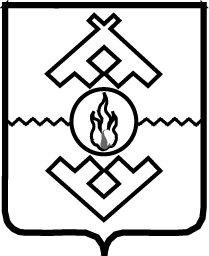 Собрание депутатов Ненецкого автономного округаСорок девятая сессия  26-го созываПОСТАНОВЛЕНИЕО комиссии Собрания депутатов Ненецкого автономного округа по контролю за достоверностью сведений о доходах, об имуществе и обязательствах имущественного характера, представляемых депутатами Собрания депутатов Ненецкого автономного округа В соответствии с частью 1 статьи  6.2  закона  Ненецкого  автономного  округа от 10 января 1996 года № 15-оз «О статусе депутата Собрания депутатов Ненецкого автономного округа»     Собрание      депутатов      Ненецкого     автономного    округа  п о с т а н о в л я е т:1. Образовать комиссию Собрания депутатов Ненецкого автономного округа по контролю за достоверностью сведений о доходах, об имуществе и обязательствах имущественного характера, представляемых депутатами Собрания депутатов Ненецкого автономного округа.2. Утвердить количественный и персональный состав комиссии, указанной в части 1 настоящего постановления, в количестве 5 депутатов Собрания депутатов Ненецкого автономного округа:1) Афанасьев Валерий Павлович;2) Белугин Александр Егорович;3) Лутовинов Александр Ильич;4) Мяндин Анатолий Васильевич;5) Сочнев Вячеслав Павлович.3. Председателем комиссии Собрания депутатов Ненецкого автономного округа по контролю за достоверностью сведений о доходах, об имуществе и обязательствах имущественного характера, представляемых депутатами Собрания депутатов Ненецкого автономного округа, избрать депутата Собрания депутатов Ненецкого автономного округа Мяндина Анатолия Васильевича.4. Утвердить Положение «О комиссии Собрания депутатов Ненецкого автономного округа по контролю за достоверностью сведений о доходах, об имуществе и обязательствах имущественного характера, представляемых депутатами Собрания депутатов Ненецкого автономного округа» (прилагается).5. Настоящее постановление вступает в силу со дня его принятия.Председатель Собрания депутатовНенецкого автономного округа					           	С.Н. Коткинг. Нарьян-Мар5 февраля 2013 года№ 15-сдУтвержденопостановлением Собрания депутатовНенецкого автономного округаот 5 февраля 2013 года № 15-сдПоложение«О комиссии Собрания депутатов Ненецкого автономного округапо контролю за достоверностью сведений о доходах, об имуществеи обязательствах имущественного характера, представляемых депутатами Собрания депутатов Ненецкого автономного округа»Статья 1. Общие положения1. Настоящее Положение разработано в соответствии с законом Ненецкого автономного округа от 10 января 1996 года № 15-оз «О статусе депутата Собрания депутатов Ненецкого автономного округа» и Регламентом Собрания депутатов Ненецкого автономного округа (далее - Регламент). Положением определяются полномочия комиссии Собрания депутатов Ненецкого автономного округа по контролю за достоверностью сведений о доходах, об имуществе и обязательствах имущественного характера, представляемых депутатами Собрания депутатов Ненецкого автономного округа (далее - комиссия), порядок деятельности комиссии, права и обязанности председателя и членов комиссии.2. Комиссия создаётся постановлением Собрания депутатов Ненецкого автономного округа (далее – Собрание депутатов) на период работы каждого созыва депутатов.3. Количественный и персональный состав комиссии формируется с учётом мнения депутатов и утверждается на сессии Собрания депутатов. В состав комиссии входят заместители председателя Собрания депутатов и председатели постоянных комиссий Собрания депутатов.Порядок избрания председателя комиссии определяется Регламентом. Комиссия из своего состава избирает заместителя председателя комиссии. 4. Комиссия подотчётна Собранию депутатов.5. В своей деятельности комиссия руководствуется Конституцией Российской Федерации, федеральными законами, Уставом Ненецкого автономного округа, законами Ненецкого автономного округа, постановлениями Собрания депутатов, Регламентом, настоящим Положением.Статья 2. Вопросы ведения комиссииК ведению комиссии относится осуществление контроля за достоверностью сведений о доходах, расходах, об имуществе и обязательствах имущественного характера, представляемых в комиссию ежегодно депутатами Собрания депутатов.Статья 3. Полномочия и права комиссии1. В целях решения вопросов, указанных в статье 2 настоящего Положения, комиссия осуществляет проведение проверок: 1) достоверности и полноты сведений о доходах, расходах, об имуществе и обязательствах имущественного характера, представляемых депутатами;2) соблюдения депутатами ограничений и запретов, установленных федеральными законами, Уставом и законами Ненецкого автономного округа.2. В целях осуществления своих полномочий при осуществлении проверки комиссия имеет право:1) проводить собеседование с депутатом;2) изучать представленные депутатом сведения о доходах, расходах, об имуществе и обязательствах имущественного характера и дополнительные материалы, которые приобщаются к материалам проверки;3) получать от депутата пояснения по представленным им сведениям о доходах, расходах, об имуществе и обязательствах имущественного характера и материалам;4) направлять в установленном порядке запрос в органы прокуратуры Российской Федерации, иные федеральные государственные органы, государственные органы субъектов Российской Федерации, территориальные органы федеральных государственных органов, органы местного самоуправления, на предприятия, в учреждения, организации и общественные объединения (далее – государственные органы и организации) об имеющихся у них сведениях: о доходах, расходах, об имуществе и обязательствах имущественного характера депутата, его супруги (супруга) и несовершеннолетних детей; о достоверности и полноте сведений, представленных депутатом; о соблюдении депутатом установленных ограничений. В запросе комиссией указываются:а) фамилия, имя, отчество руководителя государственного органа или организации, в которые направляется запрос;б) нормативный правовой акт, на основании которого направляется запрос;в) фамилия, имя, отчество, дата и место рождения, место регистрации, жительства и (или) пребывания, должность и место работы (службы) депутата, его супруги (супруга) и несовершеннолетних детей, сведения о доходах, расходах, об имуществе и обязательствах имущественного характера которых проверяются, либо депутата, в отношении которого имеются сведения о несоблюдении им установленных ограничений;г) содержание и объём сведений, подлежащих проверке;д) срок представления запрашиваемых сведений;е) фамилия, инициалы и номер телефона лица, подготовившего запрос;ж) другие необходимые сведения;5) наводить справки у физических лиц и получать от них информацию с их согласия;6) осуществлять анализ сведений, представленных депутатом.Статья 4. Порядок деятельности комиссии1. Деятельность комиссии основана на коллективном, свободном обсуждении и рассмотрении  вопросов.2. Основной формой деятельности комиссии является заседание, которое проводится при наличии одного из оснований, указанных в части 3 статьи 6.2 закона Ненецкого автономного округа от 10 января 1996 года № 15-оз «О статусе депутата Собрания депутатов Ненецкого автономного округа».Проверки, предусмотренные частью 1 статьи 3 настоящего Положения, проводятся по решению комиссии, принимаемому отдельно в отношении каждого депутата и оформляемому в письменной форме, в срок, не превышающий 60 дней со дня принятия указанного решения.3. Дату, время, место проведения и повестку дня заседания определяет председатель комиссии, о чём члены комиссии уведомляются аппаратом Собрания депутатов.4. В случае невозможности участвовать в заседании член комиссии заблаговременно информирует председателя комиссии или аппарат Собрания депутатов о причине отсутствия.5. Заседание комиссии правомочно, если на нём присутствует более половины от общего числа членов комиссии.6. Решения комиссии принимаются большинством голосов от числа присутствующих на заседании членов комиссии. Каждый член комиссии обладает одним голосом. Член комиссии не участвует в голосовании по вопросу, касающемуся его лично.7. Во время заседания комиссии работником аппарата Собрания депутатов ведётся протокол, который подписывает председательствующий на заседании комиссии.8. Результаты проверки рассматриваются на открытом заседании комиссии, на котором представители средств массовой информации могут присутствовать в установленном порядке.9. По окончании проверки комиссия в обязательном порядке знакомит депутата с результатами проверки с соблюдением законодательства Российской Федерации о государственной тайне.10. Сведения о результатах проверки предоставляются комиссией с одновременным уведомлением об этом депутата, в отношении которого проводилась проверка, правоохранительным и налоговым органам, постоянно действующим руководящим органам региональных (местных) отделений политических партий и зарегистрированных на территории Ненецкого автономного округа в соответствии с законом иных общественных объединений, не являющихся политическими партиями, предоставившим информацию, явившуюся основанием для проведения проверки, с соблюдением законодательства Российской Федерации о персональных данных и государственной тайне.При установлении в ходе проверки обстоятельств, свидетельствующих о наличии признаков преступления или административного правонарушения, материалы об этом представляются в государственные органы в соответствии с их компетенцией.11. Организационное, техническое, правовое и иное обеспечение деятельности комиссии осуществляет подразделение аппарата Собрания депутатов, на которое возложены функции по обеспечению деятельности комиссии.Статья 5. Председатель комиссии1. Председатель  комиссии организует работу комиссии, ведет её заседания, организует своевременное обеспечение членов комиссии материалами, необходимыми для рассмотрения и подготовки вопросов.2. Председатель  комиссии:1) созывает заседания комиссии и организует подготовку необходимых материалов к заседаниям;2) даёт поручения членам комиссии, направляет им материалы и документы, связанные с деятельностью комиссии;3) организует работу по исполнению решений комиссии;4) информирует членов комиссии о выполнении решений комиссии и рассмотрении её рекомендаций;5) представляет комиссию во взаимоотношениях с органами государственной власти Российской Федерации, органами государственной власти субъектов Российской Федерации,  Администрацией Ненецкого автономного округа и иными органами государственной власти округа (государственными органами), комитетами и комиссиями Собрания депутатов, а также органами местного самоуправления, общественными объединениями. 3. В отсутствие председателя его полномочия исполняет заместитель председателя комиссии.Статья 6. Члены комиссии1. Члены  комиссии обязаны участвовать в работе комиссии, выполнять поручения председателя комиссии, комиссии.2. Члены комиссии обеспечиваются необходимыми материалами и документами по вопросам,  рассматриваемым комиссией. 3. Члены  комиссии имеют право: 1)  вносить предложения по рассмотрению вопросов, находящихся в ведении комиссии, на заседаниях комиссии;2) участвовать в подготовке, обсуждении и принятии решений по вопросам, рассматриваемым на заседании комиссии.Статья 7. Порядок внесения изменений в настоящее ПоложениеИзменения в настоящее Положение вносятся Собранием депутатов по предложениям субъектов права законодательной инициативы, внесённым в порядке, установленном статьёй 49 Регламента._____________